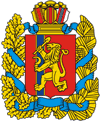 ПРАВИТЕЛЬСТВО КРАСНОЯРСКОГО КРАЯ
ПостановлениеО внесении изменений в постановление Совета администрации Красноярского края от 30.01.2006 № 10-п «О предоставлении мер социальной поддержки инвалидам»
В соответствии со статьей 103 Устава Красноярского края, Законом Красноярского края от 10.12.2004 № 12-2707 «О социальной поддержке инвалидов», Законом Красноярского края от 09.12.2010 № 11-5397 «О наделении органов местного самоуправления муниципальных районов и городских округов края отдельными государственными полномочиями в сфере социальной поддержки и социального обслуживания населения» ПОСТАНОВЛЯЮ:1. Внести в постановление Совета администрации Красноярского края от 30.01.2006 № 10-п «О предоставлении мер социальной поддержки инвалидам» следующие изменения:
абзацы третий, четвертый, пятый пункта 1 исключить;
в Порядке предоставления ежемесячной денежной выплаты одному из родителей и законных представителей детей-инвалидов, проживающих совместно с детьми-инвалидами и осуществляющих их воспитание и обучение на дому:
пункт 5 изложить в следующей редакции:
«5. Выплата ежемесячной денежной выплаты осуществляется заявителям органом социальной защиты через отделение почтовой связи или кредитную организацию, указанную в заявлении, не позднее 26-го числа месяца, следующего за месяцем принятия решения о назначении ежемесячной денежной выплаты, а в дальнейшем – ежемесячно не позднее 26-го числа текущего месяца.»;
в Порядке определения размера денежной компенсации расходов на оплату проезда инвалидам (в том числе детям-инвалидам) к месту проведения лечения гемодиализом, медицинского обследования, медико-социальной экспертизы, реабилитации и обратно, а также порядке ее предоставления:
пункт 1 изложить в следующей редакции:
«1. Порядок определения размера денежной компенсации расходов на оплату проезда инвалидам (в том числе детям-инвалидам) к месту проведения лечения гемодиализом, медицинского обследования, медико-социальной экспертизы, реабилитации и обратно, а также порядок ее предоставления (далее – Порядок) устанавливает правила определения размера ежемесячной денежной компенсации расходов на оплату проезда в пределах Красноярского края к месту проведения лечения гемодиализом и обратно, правила определения размера денежной компенсации расходов на оплату проезда в пределах Российской Федерации к месту проведения медицинского обследования, медико-социальной экспертизы, реабилитации и обратно, а также процедуру их предоставления инвалидам (в том числе детям-инвалидам) (далее – заявители) и сопровождающим их лицам.»;
в пункте 2:
абзац первый дополнить словами «либо в краевое государственное бюджетное учреждение «Многофункциональный центр предоставления государственных или муниципальных услуг» (далее – КГБУ «МФЦ»)»;
подпункт 1 дополнить словами «и способа направления уведомления о принятом решении (по электронной почте или на бумажном носителе)»;
абзацы двенадцатый – четырнадцатый изложить в следующей редакции:
«Документы, указанные в настоящем пункте, заявители представляют в орган социальной защиты или в КГБУ «МФЦ» лично, либо направляют почтовым отправлением с уведомлением о вручении и описью вложения, либо направляют в виде электронного документа (пакета документов) с использованием федеральной государственной информационной системы «Единый портал государственных и муниципальных услуг (функций)» или краевого портала государственных и муниципальных услуг.
В случае представления документов, указанных в настоящем пункте, в орган социальной защиты или КГБУ «МФЦ» лично представляются копии документов, указанные в настоящем пункте, заверенные организациями, выдавшими их, или нотариально. В случае если копии документов, указанные в настоящем пункте, не заверены организациями, выдавшими их, или нотариально, заявитель предъявляет в орган социальной защиты или КГБУ «МФЦ» оригиналы указанных документов, которые после их сличения с копиями документов возвращаются заявителю.
В случае направления документов, указанных в настоящем пункте, в орган социальной защиты или в КГБУ «МФЦ» по почте направляются копии документов, указанные в настоящем пункте, заверенные организациями, выдавшими их, или нотариально.»;
дополнить абзацами следующего содержания:
«Направление документов по почте должно осуществляться способом, позволяющим подтвердить факт отправления всех необходимых документов.
Документы, указанные в подпунктах 7–10 настоящего пункта, представляются заявителем по собственной инициативе в случае, если в месте жительства заявителя имеется транспортная организация, осуществляющая перевозку, ее представительство или организация, осуществляющая продажу проездных билетов, подведомственные государственному органу или органу местного самоуправления. При непредставлении заявителем по собственной инициативе документов, указанных в подпунктах 7–10 настоящего пункта, в случае, если в месте жительства заявителя имеется транспортная организация, осуществляющая перевозку, ее представительство или организация, осуществляющая продажу проездных билетов, подведомственные государственному органу или органу местного самоуправления, указанные документы запрашиваются органом социальной защиты в порядке межведомственного информационного взаимодействия в соответствии с Федеральным законом от 27.07.2010 № 210-ФЗ «Об организации предоставления государственных и муниципальных услуг».»;
дополнить пунктом 2.1 следующего содержания:
«2.1. В случае получения КГБУ «МФЦ» документов, указанных в пункте 2 Порядка, оно направляет указанные документы в орган социальной защиты не позднее рабочего дня, следующего за днем их поступления.»;
в пункте 3:
в абзаце первом слова «Ежемесячная денежная компенсация назначается» заменить словами «Решение о предоставлении ежемесячной денежной компенсации принимается»;
абзац второй изложить в следующей редакции:
«Днем обращения за ежемесячной денежной компенсацией считается день приема органом социальной защиты или КГБУ «МФЦ» документов, указанных в пункте 2 Порядка, или дата, указанная на почтовом штемпеле отделения почтовой связи по месту отправления документов, указанных в пункте 2 Порядка, или дата регистрации документов, указанных в пункте 2 Порядка, в федеральной государственной информационной системе «Единый портал государственных и муниципальных услуг (функций)» либо на краевом портале государственных и муниципальных услуг.»;
пункт 4 изложить в следующей редакции:
«4. Орган социальной защиты: 
осуществляет прием и регистрацию документов, указанных в пункте 2 Порядка; 
определяет право на получение ежемесячной денежной компенсации; 
формирует личные дела инвалидов (в том числе детей-инвалидов) и сопровождающих их лиц, имеющих право на получение ежемесячной денежной компенсации; 
определяет размер ежемесячной денежной компенсации;
принимает решение о предоставлении (об отказе в предоставлении) ежемесячной денежной компенсации не позднее 10 рабочих дней со дня получения документов, указанных в пункте 2 Порядка;
ведет электронную базу данных получателей ежемесячной денежной компенсации.»;
в пункте 5: 
слово «письменно» исключить; 
дополнить абзацем следующего содержания:
«Уведомление направляется способом, указанным в заявлении о предоставлении ежемесячной денежной компенсации.»;
в пункте 6:
подпункт 1 изложить в следующей редакции:
«1) непредставление заявителем в полном объеме документов, указанных в подпунктах 1–7 пункта 2 Порядка, или в подпунктах 1–6, 8 пункта 2 Порядка, или в подпунктах 1–6, 9 пункта 2 Порядка, или в подпунктах 1–6, 10 пункта 2 Порядка (в случае, если в месте жительства заявителя не имеется транспортной организации, осуществляющей перевозку на соответствующем виде транспорта, ее представительства или организации, осуществляющей продажу проездных билетов на соответствующем виде транспорта, подведомственных государственному органу или органу местного самоуправления);»;
дополнить подпунктами 3, 4 следующего содержания:
«3) отсутствие у заявителя права на получение ежемесячной денежной компенсации;
4) непредставление заявителем в полном объеме документов, указанных в подпунктах 1–6 пункта 2 Порядка (в случае, если в месте жительства заявителя имеется транспортная организация, осуществляющая перевозку на соответствующем виде транспорта, ее представительство или организация, осуществляющая продажу проездных билетов на соответствующем виде транспорта, подведомственные государственному органу или органу местного самоуправления).»; 
пункт 7 изложить в следующей редакции:
«7. Орган социальной защиты готовит и направляет 1-го и 15-го числа каждого календарного месяца в уполномоченный орган исполнительной власти Красноярского края в сфере социальной поддержки и социального обслуживания населения (далее – уполномоченный орган) на бумажном носителе и в электронном виде расчетные ведомости с указанием сумм назначенных ежемесячных денежных компенсаций в разрезе отделений почтовой связи и российских кредитных организаций, в отделения почтовой связи на бумажном носителе или в электронном виде – поименные ведомости получателей ежемесячной денежной компенсации, в российские кредитные организации и уполномоченный орган в электронном виде – поименные списки получателей ежемесячной денежной компенсации.»;
пункт 8 изложить в следующей редакции:
«8. Выплата ежемесячной денежной компенсации заявителю осуществляется уполномоченным органом не позднее 15 рабочих дней со дня поступления в уполномоченный орган документов, перечисленных в пункте 7 Порядка.»;
в пункте 9:
абзац первый дополнить словами «либо в КГБУ «МФЦ»;
подпункт 1 дополнить словами «и способа направления уведомления о принятом решении (по электронной почте или на бумажном носителе)»;
в подпункте 5 слова «или муниципального», «или муниципальное» исключить;
абзацы шестнадцатый – восемнадцатый изложить в следующей редакции:
«Заявители представляют документы, указанные в настоящем пункте, в орган социальной защиты или в КГБУ «МФЦ» лично, либо направляют их почтовым отправлением с уведомлением о вручении и описью вложения, либо направляют их в виде электронного документа (пакета документов) с использованием федеральной государственной информационной системы «Единый портал государственных и муниципальных услуг (функций)» или краевого портала государственных и муниципальных услуг.
В случае представления документов, указанных в настоящем пункте, в орган социальной защиты или КГБУ «МФЦ» лично представляются копии документов, указанные в настоящем пункте, заверенные организациями, выдавшими их, или нотариально. В случае если копии документов, указанные в настоящем пункте, не заверены организациями, выдавшими их, или нотариально, заявитель предъявляет в орган социальной защиты или КГБУ «МФЦ» оригиналы указанных документов, которые после их сличения с копиями документов возвращаются заявителю. 
В случае направления документов, указанных в настоящем пункте, в орган социальной защиты или в КГБУ «МФЦ» по почте копии документов, указанные в настоящем пункте, заверяются организациями, выдавшими их, или нотариально.»;
дополнить абзацами следующего содержания:
«Направление документов по почте должно осуществляться способом, позволяющим подтвердить факт отправления всех необходимых документов.
Документы, указанные в подпунктах 11–14 настоящего пункта, представляются заявителем по собственной инициативе в случае, если в месте жительства заявителя имеется транспортная организация, осуществляющая перевозку, ее представительство или организация, осуществляющая продажу проездных билетов, подведомственные государственному органу или органу местного самоуправления. При непредставлении заявителем по собственной инициативе документов, указанных в подпунктах 11–14 настоящего пункта, в случае, если в месте жительства заявителя имеется транспортная организация, осуществляющая перевозку, ее представительство или организация, осуществляющая продажу проездных билетов, подведомственные государственному органу или органу местного самоуправления, указанные документы запрашиваются органом социальной защиты в порядке межведомственного информационного взаимодействия в соответствии с Федеральным законом от 27.07.2010 № 210-ФЗ «Об организации предоставления государственных и муниципальных услуг».»;
дополнить пунктом 9.1 следующего содержания:
«9.1. В случае получения КГБУ «МФЦ» документов, указанных в пункте 9 Порядка, оно направляет указанные документы в орган социальной защиты не позднее рабочего дня, следующего за днем их поступления.»;
абзац второй пункта 10 изложить в следующей редакции:
«Днем обращения за денежной компенсацией считается день приема органом социальной защиты или КГБУ «МФЦ» документов, указанных в пункте 9 Порядка, или дата, указанная на почтовом штемпеле отделения почтовой связи по месту отправления документов, указанных в пункте 9 Порядка, или дата регистрации документов, указанных в пункте 9 Порядка, в федеральной государственной информационной системе «Единый портал государственных и муниципальных услуг (функций)» либо на краевом портале государственных и муниципальных услуг.»;
в пункте 11:
абзац первый изложить в следующей редакции:
«11. Орган социальной защиты осуществляет прием, регистрацию документов, указанных в пункте 9 Порядка, формирует личное дело заявителя, принимает решение о предоставлении (об отказе в предоставлении) денежной компенсации, определяет размер денежной компенсации не позднее 10 рабочих дней со дня получения документов, указанных в пункте 9 Порядка.»;
в абзаце втором слово «письменно» исключить; 
дополнить абзацем следующего содержания:
«Уведомление направляется способом, указанным в заявлении о предоставлении денежной компенсации.»;
в пункте 12:
подпункт 1 изложить в следующей редакции:
«1) непредставление заявителем в полном объеме документов, указанных в подпунктах 1–11 пункта 9 Порядка, или в подпунктах 1–10, 12 пункта 9 Порядка, или в подпунктах 1–10, 13 пункта 9 Порядка, или в подпунктах 1–10, 14 пункта 9 Порядка (в случае, если в месте жительства заявителя не имеется транспортной организации, осуществляющей перевозку на соответствующем виде транспорта, ее представительства или организации, осуществляющей продажу проездных билетов на соответствующем виде транспорта, подведомственных государственному органу или органу местного самоуправления);»; 
дополнить подпунктами 3, 4 следующего содержания:
«3) отсутствие у заявителя права на получение денежной компенсации;
4) непредставление заявителем в полном объеме документов, указанных в подпунктах 1–10 пункта 9 Порядка (в случае, если в месте жительства заявителя имеется транспортная организация, осуществляющая перевозку на соответствующем виде транспорта, ее представительство или организация, осуществляющая продажу проездных билетов на соответствующем виде транспорта, подведомственные государственному органу или органу местного самоуправления).»; 
дополнить пунктом 13 следующего содержания:
«13. Взаимодействие КГБУ «МФЦ» с органом социальной защиты в целях предоставления ежемесячных денежных компенсаций (денежных компенсаций) осуществляется без участия заявителя по соглашению о взаимодействии, заключенному в соответствии со статьей 15 Федерального закона от 27.07.2010 № 210-ФЗ «Об организации предоставления государственных и муниципальных услуг».».2. Внести в постановление Правительства Красноярского края от 19.03.2009 № 134-п «О внесении изменений в постановление Совета администрации края от 30.01.2006 № 10-п «О предоставлении мер социальной поддержки инвалидам» следующие изменения:
в пункте 1:
абзацы пятый, шестой, седьмой, восьмой, девятый, десятый, четырнадцатый, пятнадцатый, восемнадцатый, девятнадцатый, двадцатый, двадцать первый, двадцать второй, двадцать третий, двадцать четвертый, двадцать пятый, двадцать шестой, двадцать седьмой, двадцать восьмой, двадцать девятый исключить;
абзац тридцатый изложить в следующей редакции:
«дополнить приложением № 8 согласно приложению № 4.»;
пункт 2 признать утратившим силу.3. Внести в постановление Правительства Красноярского края от 19.01.2010 № 14-п «О внесении изменений в постановление Совета администрации края от 30.01.2006 № 10-п «О предоставлении мер социальной поддержки инвалидам» следующие изменения:
в абзаце двенадцатом пункта 1 цифру «5,» исключить;
абзацы пятнадцатый, шестнадцатый, семнадцатый пункта 1 исключить.4. Внести в постановление Правительства Красноярского края от 28.12.2010 № 658-п «О внесении изменений в постановления Совета администрации Красноярского края, Правительства Красноярского края о предоставлении мер социальной поддержки инвалидам» следующие изменения:
абзацы четырнадцатый, пятнадцатый, шестнадцатый, семнадцатый пункта 1 исключить.5. Внести в постановление Правительства Красноярского края от 22.11.2011 № 701-п «О внесении изменений в постановление Совета администрации Красноярского края, постановление Правительства Красноярского края о предоставлении мер социальной поддержки инвалидам» следующие изменения:
в пункте 1:
абзацы пятый, шестой, девятый, десятый, одиннадцатый, двенадцатый, тринадцатый, четырнадцатый, пятнадцатый, шестнадцатый, семнадцатый, восемнадцатый, девятнадцатый, двадцатый, двадцать первый, двадцать второй, двадцать третий, двадцать четвертый, двадцать пятый, двадцать шестой исключить;
в абзаце седьмом слова «в абзацах шестом, восьмом» заменить словами «в абзаце шестом».6. Опубликовать постановление в «Ведомостях высших органов государственной власти Красноярского края», газете «Наш Красноярский край» и на «Официальном интернет-портале правовой информации Красноярского края» (www.zakon.krskstate.ru).7. Постановление вступает в силу через 10 дней после его официального опубликования.Исполняющий обязанности
первого заместителя 
Губернатора края –
председателя
Правительства края
В.П. Томенко06.06.2014№ 230-п